Yoga & meditation Teacher training Rishikesh,INdia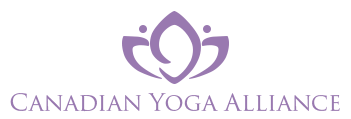 nada yoga & naturalityYoga & meditation Teacher training Rishikesh,INdianada yoga & naturalityYoga & meditation Teacher training Rishikesh,INdianada yoga & naturalityYoga & meditation Teacher training Rishikesh,INdianada yoga & naturalityYoga & meditation Teacher training Rishikesh,INdianada yoga & naturalityApplicant contact InformationApplicant contact InformationApplicant contact InformationApplicant contact InformationApplicant contact InformationName:Name:Name:Name:Name:Date of Birth:Gender:Phone:Phone:Phone:Current address: Current address: Current address: Current address: Current address: City:Province:Postal Code:Postal Code:Postal Code:Country:  Phone:Phone:Email:  Email:  Cell:Facebook:Facebook:Skype:Skype:yoga training and health care training Informationyoga training and health care training Informationyoga training and health care training Informationyoga training and health care training Informationyoga training and health care training InformationPrevious Yoga Experience Please state where you have done yoga (ie. Community Centre, Yoga Studio, home, etc.)Previous Yoga Experience Please state where you have done yoga (ie. Community Centre, Yoga Studio, home, etc.)Previous Yoga Experience Please state where you have done yoga (ie. Community Centre, Yoga Studio, home, etc.)Previous Yoga Experience Please state where you have done yoga (ie. Community Centre, Yoga Studio, home, etc.)Previous Yoga Experience Please state where you have done yoga (ie. Community Centre, Yoga Studio, home, etc.)Previous Professional Training in Yoga   (Yes ) ( No)  (Some)Previous Professional Training in Yoga   (Yes ) ( No)  (Some)Previous Professional Training in Yoga   (Yes ) ( No)  (Some)Previous Professional Training in Yoga   (Yes ) ( No)  (Some)Previous Professional Training in Yoga   (Yes ) ( No)  (Some)If you did previous Yoga Training please state the Instructors Name and Name of Studio or School:If you did previous Yoga Training please state the Instructors Name and Name of Studio or School:If you did previous Yoga Training please state the Instructors Name and Name of Studio or School:If you did previous Yoga Training please state the Instructors Name and Name of Studio or School:If you did previous Yoga Training please state the Instructors Name and Name of Studio or School:Additional Styles of Yoga Practiced:Additional Styles of Yoga Practiced:Additional Styles of Yoga Practiced:Additional Styles of Yoga Practiced:Additional Styles of Yoga Practiced:Are you teaching yoga now or have you ever taught yoga?   If so, where and for how long?  Are you teaching yoga now or have you ever taught yoga?   If so, where and for how long?  Are you teaching yoga now or have you ever taught yoga?   If so, where and for how long?  Are you teaching yoga now or have you ever taught yoga?   If so, where and for how long?  Are you teaching yoga now or have you ever taught yoga?   If so, where and for how long?  Would you consider yourself a beginner, intermediate or advanced student? Would you consider yourself a beginner, intermediate or advanced student? Would you consider yourself a beginner, intermediate or advanced student? Would you consider yourself a beginner, intermediate or advanced student? Would you consider yourself a beginner, intermediate or advanced student? Additional Health-Care Training or Certification (please state name of program and school):Additional Health-Care Training or Certification (please state name of program and school):Additional Health-Care Training or Certification (please state name of program and school):Additional Health-Care Training or Certification (please state name of program and school):Additional Health-Care Training or Certification (please state name of program and school):ADDITIONAL APPLICANT INFORMATIONADDITIONAL APPLICANT INFORMATIONADDITIONAL APPLICANT INFORMATIONADDITIONAL APPLICANT INFORMATIONADDITIONAL APPLICANT INFORMATIONCurrent Profession (Job):Current Profession (Job):Current Profession (Job):How long?How long?Previous Job or Profession?Previous Job or Profession?Previous Job or Profession?How long?How long?Tell us why you are interested in this YTT program? Tell us why you are interested in this YTT program? Tell us why you are interested in this YTT program? Tell us why you are interested in this YTT program? Tell us why you are interested in this YTT program? Do you have Children?  If so, how many?  Girls  (  )   Boys  (  )Do you have Children?  If so, how many?  Girls  (  )   Boys  (  )Do you have Children?  If so, how many?  Girls  (  )   Boys  (  )Do you have Children?  If so, how many?  Girls  (  )   Boys  (  )Do you have Children?  If so, how many?  Girls  (  )   Boys  (  )Medical historyMedical historyMedical historyMedical historyMedical historyPrevious Surgery?        Yes  No     (please circle one)What was surgery for?When and where did you have the Surgery (s)?Previous Surgery?        Yes  No     (please circle one)What was surgery for?When and where did you have the Surgery (s)?Previous Surgery?        Yes  No     (please circle one)What was surgery for?When and where did you have the Surgery (s)?Previous Surgery?        Yes  No     (please circle one)What was surgery for?When and where did you have the Surgery (s)?Previous Surgery?        Yes  No     (please circle one)What was surgery for?When and where did you have the Surgery (s)?Do you have any specific medical conditions that we should know about?Do you have any specific medical conditions that we should know about?Do you have any specific medical conditions that we should know about?Do you have any specific medical conditions that we should know about?Do you have any specific medical conditions that we should know about?Circle Any of the Following Conditions You Have or list a Condition that is not here:  High Blood Pressure or Low Blood Pressure ArthritisRheumatismDiabetesDisplaced Retina or GlaucomaAllergy (Please State which ones)CancerAidsCircle Any of the Following Conditions You Have or list a Condition that is not here:  High Blood Pressure or Low Blood Pressure ArthritisRheumatismDiabetesDisplaced Retina or GlaucomaAllergy (Please State which ones)CancerAidsCircle Any of the Following Conditions You Have or list a Condition that is not here:  High Blood Pressure or Low Blood Pressure ArthritisRheumatismDiabetesDisplaced Retina or GlaucomaAllergy (Please State which ones)CancerAidsCircle Any of the Following Conditions You Have or list a Condition that is not here:  High Blood Pressure or Low Blood Pressure ArthritisRheumatismDiabetesDisplaced Retina or GlaucomaAllergy (Please State which ones)CancerAidsCircle Any of the Following Conditions You Have or list a Condition that is not here:  High Blood Pressure or Low Blood Pressure ArthritisRheumatismDiabetesDisplaced Retina or GlaucomaAllergy (Please State which ones)CancerAidsAre you on medication for any condition?  Are you on medication for any condition?  Are you on medication for any condition?  Are you on medication for any condition?  Are you on medication for any condition?  Doctors Name:Doctors Phone Number:Doctors Phone Number:Doctors Phone Number:Doctors Phone Number:Health Card Number:Health Card Number:Health Card Number:Health Card Number:Health Card Number:Next of Kin’s Name and Telephone Contact:  Next of Kin’s Name and Telephone Contact:  Next of Kin’s Name and Telephone Contact:  Next of Kin’s Name and Telephone Contact:  Next of Kin’s Name and Telephone Contact:  Additional Contact Name for Emergency:  Additional Contact Name for Emergency:  Additional Contact Name for Emergency:  Additional Contact Name for Emergency:  Additional Contact Name for Emergency:  Have you been advised not to do yoga or specific exercise?  Yes  No  (circle one) If yes, Please explain:Have you been advised not to do yoga or specific exercise?  Yes  No  (circle one) If yes, Please explain:Have you been advised not to do yoga or specific exercise?  Yes  No  (circle one) If yes, Please explain:Have you been advised not to do yoga or specific exercise?  Yes  No  (circle one) If yes, Please explain:Have you been advised not to do yoga or specific exercise?  Yes  No  (circle one) If yes, Please explain:YTT FEES in India $1550 us YTT FEES in India $1550 us YTT FEES in India $1550 us YTT FEES in India $1550 us YTT FEES in India $1550 us Please circle the training dates you desire  * circle if you are interested in the November music festival November 8th – December 8th 2015         music festival November 1 – November 7February 26th – March 26th  2015November 8th – December 8th 2016         music festival November 1 – November 7Please circle the training dates you desire  * circle if you are interested in the November music festival November 8th – December 8th 2015         music festival November 1 – November 7February 26th – March 26th  2015November 8th – December 8th 2016         music festival November 1 – November 7Please circle the training dates you desire  * circle if you are interested in the November music festival November 8th – December 8th 2015         music festival November 1 – November 7February 26th – March 26th  2015November 8th – December 8th 2016         music festival November 1 – November 7Please circle the training dates you desire  * circle if you are interested in the November music festival November 8th – December 8th 2015         music festival November 1 – November 7February 26th – March 26th  2015November 8th – December 8th 2016         music festival November 1 – November 7Please circle the training dates you desire  * circle if you are interested in the November music festival November 8th – December 8th 2015         music festival November 1 – November 7February 26th – March 26th  2015November 8th – December 8th 2016         music festival November 1 – November 7DEPOSIT  - $550 US  ( not refundable)BALANCE OF PAYMENT - $ 1000 due 2 months prior to commencement of courseThis payment includes private apartment, 3 vegetarian meals per day, and special outings to sacred sites. It does not include transportation fees, visa, and airfare. If attending music festival in November, accommodations & food run~$30 US daily, paid directly to ashram ( inquire for more details on the music festival) * subject to availabilityPayment may be made via PayPal to admin@canadianyogicalliance.com (Canadian Yoga Alliance) or via email interact transfer to the account CANADIANYOGICALLIANCE.COM – email same as paypal account above – Please use YTTINDIA as the security answer.DEPOSIT  - $550 US  ( not refundable)BALANCE OF PAYMENT - $ 1000 due 2 months prior to commencement of courseThis payment includes private apartment, 3 vegetarian meals per day, and special outings to sacred sites. It does not include transportation fees, visa, and airfare. If attending music festival in November, accommodations & food run~$30 US daily, paid directly to ashram ( inquire for more details on the music festival) * subject to availabilityPayment may be made via PayPal to admin@canadianyogicalliance.com (Canadian Yoga Alliance) or via email interact transfer to the account CANADIANYOGICALLIANCE.COM – email same as paypal account above – Please use YTTINDIA as the security answer.DEPOSIT  - $550 US  ( not refundable)BALANCE OF PAYMENT - $ 1000 due 2 months prior to commencement of courseThis payment includes private apartment, 3 vegetarian meals per day, and special outings to sacred sites. It does not include transportation fees, visa, and airfare. If attending music festival in November, accommodations & food run~$30 US daily, paid directly to ashram ( inquire for more details on the music festival) * subject to availabilityPayment may be made via PayPal to admin@canadianyogicalliance.com (Canadian Yoga Alliance) or via email interact transfer to the account CANADIANYOGICALLIANCE.COM – email same as paypal account above – Please use YTTINDIA as the security answer.DEPOSIT  - $550 US  ( not refundable)BALANCE OF PAYMENT - $ 1000 due 2 months prior to commencement of courseThis payment includes private apartment, 3 vegetarian meals per day, and special outings to sacred sites. It does not include transportation fees, visa, and airfare. If attending music festival in November, accommodations & food run~$30 US daily, paid directly to ashram ( inquire for more details on the music festival) * subject to availabilityPayment may be made via PayPal to admin@canadianyogicalliance.com (Canadian Yoga Alliance) or via email interact transfer to the account CANADIANYOGICALLIANCE.COM – email same as paypal account above – Please use YTTINDIA as the security answer.DEPOSIT  - $550 US  ( not refundable)BALANCE OF PAYMENT - $ 1000 due 2 months prior to commencement of courseThis payment includes private apartment, 3 vegetarian meals per day, and special outings to sacred sites. It does not include transportation fees, visa, and airfare. If attending music festival in November, accommodations & food run~$30 US daily, paid directly to ashram ( inquire for more details on the music festival) * subject to availabilityPayment may be made via PayPal to admin@canadianyogicalliance.com (Canadian Yoga Alliance) or via email interact transfer to the account CANADIANYOGICALLIANCE.COM – email same as paypal account above – Please use YTTINDIA as the security answer.*Note- refunds must be negotiated directly with Nada Yoga in Rishikesh. Canadian Yoga Alliance is not responsible for refunds.*Note- refunds must be negotiated directly with Nada Yoga in Rishikesh. Canadian Yoga Alliance is not responsible for refunds.*Note- refunds must be negotiated directly with Nada Yoga in Rishikesh. Canadian Yoga Alliance is not responsible for refunds.*Note- refunds must be negotiated directly with Nada Yoga in Rishikesh. Canadian Yoga Alliance is not responsible for refunds.*Note- refunds must be negotiated directly with Nada Yoga in Rishikesh. Canadian Yoga Alliance is not responsible for refunds.Signature of ApplicantSignature of ApplicantSignature of ApplicantSignature of ApplicantDate